Tour Report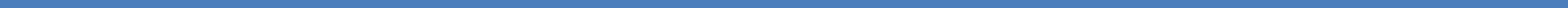 Botanical survey trip was conducted for 5th SEM Botany students on 27/06/2022 by Department of Botany Govt. Degree College, Kulgam. Eighty 80 students participated in tour and they were accompanied by 08 staff members including faculty and non-teaching staff members.  For Transportation College buses of Degree College Kulgam & Kilam were utilized. The students were earlier informed that on tour day they should report college campus at 7:30 am so tour started at 8:00 am sharp from College campus towards diverse Yusmarg Budgam forests. The study site Yusmarg was chosen keeping in view diversity of plants especially medicinal plants in that region. At 11:00am tour reached Yusmarg and students were first given lecture by faculty members regarding importance of medicinal plants and how to collect and preserve plants for herbarium purposes. Then students were taken to Yusmarg forests for collection and documentation of plant diversity. After survey for 3 hours at 2:30pm the students were given a time period of 1 hour for Lunch and rest. After Lunch we returned back from high altitude forests and in mean time snaps of some beautiful mushrooms were taken. At 4:00 pm students were taken back from Yusmarg. At 4:45 we reached Pakherpora and refreshment Juice + Ice-cream @ 35 RS/ Student was given to students  and we spent almost time period of fourty five minutes in Pakherpora . At 5:30 PM we returned back from Pakherpora towards college campus and exactly at 7:15pm we reached back in Campus. The students left for their homes at 7:15pm and far off students were dropped in private transport to their respective destinations by faculty members.              HeadDepartment of Botany 